АДМИНИСТРАЦИЯ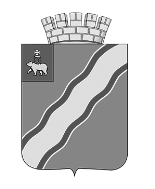 ГОРОДА КРАСНОКАМСКАПОСТАНОВЛЕНИЕ10.04.2019                                                                                        № 290-п                                                              .Об утверждении Порядка размещения сведений о доходах, об имуществе и обязательствах имущественного характера лиц, замещающих муниципальные должности, муниципальных служащих администрации города Краснокамска, включенных в перечень должностей муниципальной службы, и членов их семей, подлежащих размещению на официальном сайте Краснокамского городского округа в информационно-телекоммуникационной сети «Интернет», и предоставления этих сведений средствам массовой информации для опубликованияВ соответствии с Федеральным законом от 25 декабря 2008 г. № 273-ФЗ «О противодействии коррупции», Указом Президента Российской Федерации от 08 июля 2013 г. № 613 «Вопросы противодействия коррупции», Законом Пермского края от 06 октября 2009 г. № 497-ПК «О представлении гражданами, претендующими на замещение государственных должностей Пермского края, должностей государственной гражданской службы Пермского края, гражданами, замещающими государственные должности Пермского края, и государственными гражданскими служащими Пермского края сведений о доходах, об имуществе и обязательствах имущественного характера» администрация города КраснокамскаПОСТАНОВЛЯЕТ:1. Утвердить прилагаемый Порядок размещения сведений о доходах, об имуществе и обязательствах имущественного характера лиц, замещающих муниципальные должности, муниципальных служащих, включенных в перечень должностей муниципальной службы, и членов их семей, подлежащих размещению на официальном сайте Краснокамского городского округа в информационно-телекоммуникационной сети «Интернет», и предоставления этих сведений средствам массовой информации для опубликования.2. Начальнику отдела по общим вопросам, муниципальной службе и кадрам А.В.Благиных ознакомить муниципальных служащих администрации города Краснокамска с настоящим постановлением под роспись.3. Постановление администрации Краснокамского муниципального района от 28.06.2016 № 365 «Об утверждении Порядка размещения сведений о доходах, расходах, об имуществе и обязательства имущественного характера лиц, замещавших муниципальные должности, муниципальных служащих, включенных в перечень должностей муниципальной службы, и членов их семей, подлежащих размещению на официальном сайте муниципального образования» Краснокамский муниципальный район» в информационно-телекоммуникационной сети «Интернет», и предоставления этих сведений средствам массовой информации для опубликования» считать утратившим силу.4. Постановление подлежит опубликованию в специальном выпуске «Официальные материалы органов местного самоуправления Краснокамского городского округа» газеты «Краснокамская звезда» и размещению на официальном сайте Краснокамского городского округа в сети Интернет www.krasnokamsk.ru.5. Контроль за исполнением постановления возложить на руководителя аппарата администрации города Краснокамска О.С.Жернакову.Глава города Краснокамска – главы администрации города Краснокамска                                                                                  И.Я.БыкаризБлагиных А.В.4 49 01УТВЕРЖДЕНпостановлением администрациигорода Краснокамскаот 10.04.2019 № 290-пПОРЯДОКразмещения сведений о доходах, об имуществе и обязательствах имущественного характера лиц, замещающих муниципальные должности, муниципальных служащих администрации города Краснокамска, включенных в перечень должностей муниципальной службы, и членов их семей, подлежащих размещению на официальном сайте Краснокамского городского округа в информационно-телекоммуникационной сети «Интернет», и предоставления этих сведений средствам массовой информации для опубликования1. Настоящий Порядок устанавливает обязанности ответственных лиц за кадровую работу в администрации города Краснокамска по размещению сведений о доходах, об имуществе и обязательствах имущественного характера лиц, замещающих муниципальные должности, муниципальных служащих администрации города Краснокамска, их супругов и несовершеннолетних детей (далее - сведения о доходах, об имуществе и обязательствах имущественного характера) на официальном сайте Краснокамского городского округа в информационно-коммуникационной сети «Интернет» www.krasnokamsk.ru  в подразделе «Сведения о доходах, об имуществе и обязательствах имущественного характера лиц, замещающих муниципальные должности, муниципальных служащих администрации города Краснокамска и членов их семей»  раздела «Противодействие коррупции» (далее - официальный сайт), предоставления этих сведений общероссийским средствам массовой информации для опубликования в связи с их запросами, в соответствии с Порядком, утвержденным Указом Президента Российской Федерации от 8 июля 2013 г. № 613 «Вопросы противодействия коррупции».2. На официальном сайте размещаются и общероссийским средствам массовой информации  предоставляются для опубликования сведения о доходах,  об имуществе и обязательствах имущественного характера по форме согласно приложению к настоящему Порядку:а) перечень объектов недвижимого имущества, принадлежащих лицу, замещающему муниципальную должность, муниципальному служащему администрации города Краснокамска, его супруге (супругу) и несовершеннолетним детям на праве собственности или находящихся в их пользовании, с указанием вида, площади и страны расположения каждого из таких объектов;б) перечень транспортных средств с указанием вида и марки, принадлежащих на праве собственности лицу, замещающему муниципальную должность, муниципальному служащему  администрации города Краснокамска, его супруге (супругу) и несовершеннолетним детям;в) декларированный годовой доход лица, замещающего муниципальную должность, муниципального служащего администрации города Краснокамска, его супруги (супруга) и несовершеннолетних детей;г) сведения об источниках получения средств, за счет которых совершены сделки по приобретению земельного участка, иного объекта недвижимого имущества, транспортного средства, ценных бумаг, долей участия, паев в уставных (складочных) капиталах организаций, если общая сумма таких сделок превышает общий доход служащего (работника) и его супруги (супруга) за три последних года, предшествующих отчетному периоду.3. В размещаемых на официальном сайте и предоставляемых общероссийским средствам массовой информации для опубликования сведениях о доходах, об имуществе и обязательствах имущественного характера запрещается указывать:а) иные сведения (кроме указанных в пункте 2 настоящего Порядка) о доходах лица, замещающего муниципальную должность, муниципального служащего города Краснокамска, его супруги (супруга) и несовершеннолетних детей, об имуществе, принадлежащем на праве собственности названным лицам, и об их обязательствах имущественного характера;б) персональные данные супруги (супруга), детей и иных членов семьи лица, замещающего муниципальную должность, муниципального служащего;в) данные, позволяющие определить место жительства, почтовый адрес, телефон и иные индивидуальные средства коммуникации лица, замещающего муниципальную должность, муниципального служащего, его супруги (супруга), детей и иных членов семьи;г) данные, позволяющие определить местонахождение объектов недвижимого имущества, принадлежащих лицу, замещающему муниципальную должность, муниципальному служащему, его супруге (супругу), детям, иным членам семьи на праве собственности или находящихся в их пользовании;д) информацию, отнесенную к государственной тайне или являющуюся конфиденциальной.4. Сведения о доходах, об имуществе и обязательствах имущественного характера, указанные в пункте 2 настоящего Порядка, за весь период замещения лицом, замещающим муниципальную должность, муниципальными служащими города Краснокамска, замещение которых влечет за собой размещение его сведений о доходах, об имуществе и обязательствах имущественного характера, а также сведений о доходах, об имуществе и обязательствах имущественного его супруги (супруга) и несовершеннолетних детей, находятся на официальном сайте Краснокамского городского округа и ежегодно обновляются в течение 14 рабочих дней со дня истечения срока, установленного для их подачи.5. Размещение на официальном сайте сведений о доходах, об имуществе и обязательствах имущественного характера, указанных в пункте 2 настоящего Порядка, представленных лицом, замещающим муниципальную должность, муниципальным служащим города Краснокамска, обеспечивается лицом, ответственным за кадровую работу в администрации города Краснокамска.6. Лицо, ответственное за кадровую работу в администрации города Краснокамска:а) в течение трех рабочих дней со дня поступления запроса от общероссийского средства массовой информации сообщают о нем служащему (работнику), в отношении которого поступил запрос;б) в течение семи рабочих дней со дня поступления запроса от общероссийского средства массовой информации обеспечивают предоставление ему сведений, указанных в пункте 2 настоящего Порядка, в том случае, если запрашиваемые сведения отсутствуют на официальном сайте.7. Лицо, ответственное за кадровую работу в администрации города Краснокамска, несет в соответствии с законодательством Российской Федерации ответственность за несоблюдение настоящего Порядка, а также за разглашение сведений, отнесенных к государственной тайне или являющихся конфиденциальными.Приложениек Порядку размещения сведенийо доходах, об имуществе и обязательствах имущественногохарактера лиц, замещающих муниципальные должности,муниципальных служащих администрации города Краснокамска, включенных в перечень должностей  муниципальной службы, и членов их семей, подлежащих размещению на официальном Краснокамского городского округа в информационно-телекоммуникационной сети «Интернет», и предоставления этих сведений средствам массовой информации для опубликованияСВЕДЕНИЯо доходах, об имуществе и обязательствах имущественного характера лиц, замещающих муниципальные должности, муниципальных служащих администрации города Краснокамска, включенных в перечень должностей муниципальной службы, и членов их семей,Фамилия, имя, отчество муниципального служащего, должностьДекларированный годовой доходза ____ г.(тыс. руб.)Перечень объектов недвижимости, принадлежащих на праве собственностиПеречень объектов недвижимости, принадлежащих на праве собственностиПеречень объектов недвижимости, принадлежащих на праве собственностиПеречень объектов недвижимости, находящихся в пользованииПеречень объектов недвижимости, находящихся в пользованииПеречень объектов недвижимости, находящихся в пользованииТранспортные средства, принадлежащие на праве собственностиТранспортные средства, принадлежащие на праве собственностиСведения об источниках получения средств, за счет которых совершена сделка по приобретению земельного участка, другого объекта недвижимого имущества, транспортного средства, ценных бумаг, акций (долей участия, паев в уставных (складочных) капиталах организаций) Фамилия, имя, отчество муниципального служащего, должностьДекларированный годовой доходза ____ г.(тыс. руб.)Вид объектов недвижимостиПлощадь (кв. м)Страна расположенияВидобъектов недвижимостиПлощадь (кв. м)Страна расположениявидмаркаСведения об источниках получения средств, за счет которых совершена сделка по приобретению земельного участка, другого объекта недвижимого имущества, транспортного средства, ценных бумаг, акций (долей участия, паев в уставных (складочных) капиталах организаций) 1234567891011